Филиал «Примокшанская средняя общеобразовательная школа» Муниципальное бюджетное общеобразовательное учреждение Ковылкинская СОШ им. Героя Советского Союза М.Г.ГурееваРеспублики МордовияДополнительная общеобразовательная (общеразвивающая) программа«3D-БУМ:  Будем Уметь Моделировать»Направленность: техническаяУровень программы: ознакомительный Возраст обучающихся: 10-14 летСрок реализации программы: 1 год (34 часа)Форма обучения: очнаяЯзык обучения: русскийАвтор-составитель: Коверова Любовь Павловна, учитель физики и технологиип. Примокшанский, 2021Структура программыПояснительная записка программы…………………………………………….3Цели и задачи программы……………………………………………………….4Учебно-тематический план……………………………………………………..5Содержание учебного плана программы……………………………………....6Календарно-тематическое планирование………………………………………8Планирование результата освоения образовательной программы………….10Формы, контроль и оценка результатовкая технология……………………...11Материальное техническое оснащение программы…………………………..12Список источников информации.………………………………………………13Пояснительная записка программыДополнительная общеобразовательная общеразвивающая программа «3D-БУМ:  Будем Уметь Моделировать» разработана как часть или модуль для начального уровня обучения по ДООП «3D-технологии школьникам» с целью выявления склонностей и предоставления возможности выбора обучения на базовом (или продвинутом) уровне работе в инженерной системе автоматизированного проектирования САПР или в дизайнерских графических редакторах 3D-графики и анимации, в зависимости от склонностей обучающегося. В процессе освоения дополнительной общеобразовательной общеразвивающей программы «3D-БУМ: Будем Уметь Моделировать» школьники получают представление о трехмерном моделировании, назначении, промышленном и бытовом применении, перспективах его развития. Практическое освоение трехмерного моделирования (инсталляция, изучение интерфейса, основных приемов работы) проходит в доступных для любого пользователя он-лайн Web-сервисах для 3D-моделирования (3D-редакторы Tinkercad), которые задействуют технологию WebGL (Web-based Graphics Library), позволяющую получать доступ к ресурсам видеокарты для отображения в реальном времени 3D-графики на интернет-страницах.Программа «3D-БУМ: Будем Уметь Моделировать» технической направленности. По уровню освоения – общекультурная. Занятия по дополнительной общеобразовательной общеразвивающей программе помогают развитию пространственного мышления, необходимого не только для более глубокого изучения 3D-технологий, но и при освоении в школе геометрии, информатики, технологии, физики, черчения, географии.Актуальность данной программы заключается в необходимости выявления и развития у детей на этапе знакомства с 3D-моделированием пространственного воображения в процессе работы в простом, доступном для детей среднего школьного возраста 3D- редакторе, а также в необходимости выявить склонность к инженерному или художественному трехмерному моделированию для работы в компьютерных программах более высокого уровня.Отличительная особенность данной программы заключается в том, что школьники знакомятся с трехмерным моделированием в 3D-редакторах, доступных для работы как в классе, так и дома. Эти компьютерные программы просты в освоении и не требуют особых навыков работы на компьютере. Практически с первых занятий учащиеся выполняют мини- проекты, в которых подразумевается создание 3D-объектов.Цель программы - реализация способностей и интересов у школьников в области 3D-моделирования.Задачи программы: Образовательные: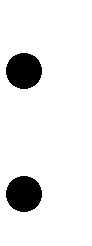 сформировать представление об основах 3D-моделирования;освоить основные инструменты и операции работы в on-line- средах и «легких» системах автоматизированного проектирования для 3D-моделирования;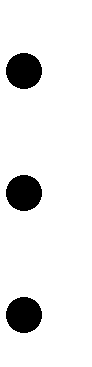 изучить основные принципы создания трехмерных моделей;научиться создавать модели объектов, деталей и сборочные конструкции;научиться   создавать   и   представлять	авторские проекты с помощью программ трехмерного моделирования.Развивающие: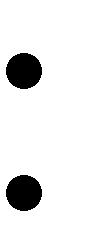 развивать познавательный интерес, внимание, память;развивать пространственное мышление за счет работы с пространственными образами (преобразование этих образов из двухмерных в трехмерные и обратно, и т.д.).развивать логическое, абстрактное и образное мышление;формировать	представления	о	возможностях	и	ограничениях	использования технологии трехмерного моделирования;развивать коммуникативные навыки, умение взаимодействовать в группе; формировать творческий подход к поставленной задаче;развивать социальную активность.Воспитательные:осознавать ценность знаний по трехмерному моделированию;воспитывать	доброжелательность	по	отношению	к	окружающим,	чувство товарищества;воспитывать чувство ответственности за свою работу;воспитывать	информационную	культуру	как	составляющую	общей	культуры современного человека;воспитывать командный дух;воспитывать сознательное отношение к выбору образовательных программ, где возможен следующий уровень освоения трехмерного моделирования и конструирования, как основы при выборе инженерных профессий.Учебно-тематический  планВсего 34 часа	1 занятие в неделю по 1 часуСодержание учебного плана программы1. Введение1.1 ВведениеТеория: Охрана труда, правила поведения в ЦДЮТТ и компьютерном классе. Понятия моделирования и конструирования. Знакомство с этапами выполнения проекта.Практика: Выполнение модели кубика из бумаги. Опрос по охране труда            2. Понятия моделирования и конструированияМоделирование и конструирование. ПлоскостьТеория: Определение моделирования и конструирования. Плоскость. Геометрические примитивы. Координатная плоскость.Практика: Построение плоских фигур по координатам.Объемные фигурыТеория: Объемные фигуры. Развертка куба.Практика: Изготовление объемной фигуры по развертке.Трехмерные координатыТеория: Трехмерные координаты. Построение объемных фигур по координатам. Размеры.Практика: Построение замка с помощью объемных фигур на плоскости.3. Среды Autodesk: TinkercadAutodesk TinkercadТеория: Регистрация в on-line web-сервисе Tinkercad. Вход в сервис, знакомство с навигацией и основными инструментами.Практика: Выполнение обучающих уроков – практических заданий.Моделирование в TinkercadТеория: Моделирование в Tinkercad: копирование, комбинирование объектов, группирование, создание объектов по размерам и выстраивание объектов с использованием размеров, параллельность и симметрия, использование дополнительных плоскостей, создание объектов отверстий, сложных профилей путем группирования и вычитания объектов. Создание объектов по размеру и выстраивание объектов с использованием размеров, параллельность и симметрия. Практика: Моделирование элементов замка. Вытягивание фигур, как стандартных форм, так и созданных с помощью инструментов Polyline, Spline.Практика: Выполнение упражнений на группирование, копирование и объединение примитивов, использование материала, цвета.4. Подготовка к конкурсам. Подведение итоговПоложения конкурсов различного уровня. Анализ конкурсных заданий Теория: Разбор Положений конкурсов различного уровня, конкурсных заданий. Практика: Выполнение конкурсных заданий.Подготовка и участие в конкурсах и соревнованияхПрактика: Подготовка и участие в конкурсах и соревнованиях.Итоговое занятие Теория: Подведение итогов.Практика: Просмотр и разбор конкурсных заданий.Календарно-тематическое планированиеПланирование результата освоения образовательной программыПо итогам освоения образовательной программы учащиеся приобретут следующиеличностные результаты: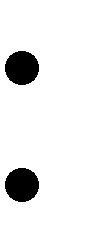 сформированная информационная культура;сформированная любознательность, сообразительность при выполнении творческой работы;   сформированная настойчивость, целеустремленность, умение решать поставленные задачи;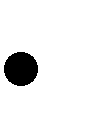 сформированное стремление к самостоятельной творческой работе;развитие пространственного воображения и инженерного мышления, научноголюбопытства и умения задавать вопросы, преодолевать трудности в познании нового; повышение уровня развития памяти, внимания, аналитического мышления;сформированный устойчивый интерес и стремление к продолжению обучения по программам технической направленности в области 3D-моделирования.Метапредметными	результатами	освоения	учащимися	содержания	программы являются:   развитие пространственно-логического мышления, творческого подхода к решению задач по трехмерному моделированию;   умение использовать компетенции трехмерного моделирования для разработки и создания 3D-моделей;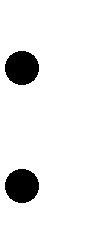 умение ставить цель по созданию творческой работы, планировать достижение этой цели; умение оценивать получающийся творческий продукт и соотносить его с изначальным замыслом, выполнять по необходимости коррекции либо продукта, либо замысла;умение строить логические рассуждения в форме связи простых суждений об объекте; умение аргументировать свою точку зрения на выбор оснований и критериев привыделении признаков, сравнении и классификации объектов;   умение планировать учебное сотрудничество с педагогом и сверстниками, способы взаимодействия;   представление о сферах применения трехмерного моделирования.По итогам освоения образовательной программы учащиеся приобретут следующиепредметные результаты:знание основной терминологии трехмерного моделирования; знание базовых принципов создания трехмерной модели;знание компьютерных программ для трехмерного моделирования;знание базовых принципов работы 3D-принтеров и подготовки модели для 3D-печати; умение читать простые чертежи деталей;умение осуществлять 3D-моделирование;умение применять основные технологии подготовки модели к 3D-печати на 3D-принтере; применять полученные знания для выполнения проектов.Контроль и оценка результатов обученияСистема отслеживания результатов: определение начального уровня знаний, умений и навыков, промежуточный и итоговый контроль, конкурсные достижения обучающихся.Способы проверки: опрос, тестирование, наблюдение, итоговые занятия по темам.Способ фиксации: бланки результативности, формы базы данных достижений обучающихся.Формы подведения итоговВходной контроль для определения степени подготовленности, интереса к занятиям моделированием, уровня творческой активности.Текущий контроль осуществляется путем наблюдения, определения уровня освоения теории и выполнения практических заданий. Выявление творчески активных обучающихся для участия в конкурсах, соревнованиях и конференциях.Формы занятий: теоретические, практические, групповые, индивидуальные.Конкурсы, соревнования, экскурсии, творческие встречи, конференции.Во время практических занятий основной задачей обучающихся является создание правильных моделей, т.е. моделей, в которых соблюдены принципы:   параметричности - соблюдена возможность использования задаваемых параметров, таких как - длина, ширина, радиус изгиба и т. д;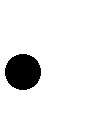    ассоциативности, то есть соблюдена возможность формирования взаимообусловленных связей в элементах модели, в результате которых изменение одного элемента вызывает изменение и ассоциированного элемента.Условия реализации. Программа рассчитана на 1 год. Занятия проводятся: 1 раз в неделю по 1 часу (34 часа в год).Для успешного выполнения образовательной программы необходимо следующееМатериально-техническое обеспечение:компьютерный кабинет с 10 персональными компьютерами;операционная система не ниже Windows 7.0; необходимое прикладное программное обеспечение; проектор;интерактивная доска; выход в Интернет.Список источников информацииЛитература для педагога Журнал «Педагогическая мастерская. Все для учителя!». №9 (57). Сентябрь 2015г.Мазепина Т. Б. Развитие пространственно-временных ориентиров ребенка в играх, тренингах, тестах/ Серия «Мир вашего ребенка». — Ростов н/Д: Феникс, 2002. — 32 с.Найссер У. Познание и реальность: смысл и принципы когнитивной психологии – М.: Прогресс, 2007 – 347 с.Пожиленко Е. А. Энциклопедия развития ребенка: для логопедов, воспитателей, учителей начальных классов и родителей. — СПб. : КАРО, 2006. — 640 с.Елена Огановская, Светлана Гайсина, Инна Князева/ Робототехника, 3D- моделирование и прототипирование в дополнительном образовании. Реализация современных направлений в дополнительном образовании. Методические рекомендации. . 5-7, 8(9) классы / - КАРО, 2017. – 208 с.Интеренет-источники для учащихся и родителейhttp://www.varson.ru/geometr_9.htmlhttp://www.3dcenter.ruhttp://3Dtoday.ru – энциклопедия 3D печатиhttp://video.yandex.ru - уроки в программах Autodesk 123D design, 3D MAXwww.youtube.com - уроки в программах Autodesk 123D design, 3D MAXИнтернет-источники для педагогаГригорьев, Д. В. Методический конструктор внеурочной деятельности школьников/ Д. В. Григорьев, П. В. Степанов. – Режим доступа: http://www.tiuu.ru/content/pages/228.htmlФедеральный государственный образовательный стандарт основного общего образования. – Режим доступа: http://standart.edu.ru/catalog.aspx?CatalogId=2588http://3Dtoday.ru – энциклопедия 3D-печатиhttp://3dcenter.ru - Галереи/Урокиhttp://www.3dcenter.ruhttp://video.yandex.ru - уроки в программах Autodesk 123D design, 3D MAXwww.youtube.com - уроки в программах Autodesk 123D design, 3D MAXhttp://www.123dapp.com«Рассмотрено»  на заседании МО учителей «естественно-математического цикла» Руководитель МО___________/Л.П.Коверова/Протокол № 1 от «30» августа .«Согласовано»Заместитель директора школы по УВР Филиал  «Примокшанская СОШ»___________/Л.Н.Канунникова/   «31» августа .«Утверждаю»Директор Приказ № ______________ / В.Н.Палаев / от «     » _______________2021 г.№ разд/ темаРазделы и темыКол-во учебных часовКол-во учебных часовКол-во учебных часов№ разд/ темаРазделы и темыВсегоТеорияПрактика1Введение2111.1Введение в образовательнуюпрограмму2112Понятия моделирования и конструирования62,53,52.1Определение моделирования иконструирования.2112.2Объемные фигуры20,51,52.3Трехмерные координаты2113Cреды Autodesk:Tinkercad 181,516,53.1Сервис Tinkercad20,51,53.2Моделирование в Tinkercad 8173.3Выполнение упражнений8-84Подготовка к конкурсам.Подведение итогов7164.1Положения конкурсов различного уровня. Анализконкурсных заданий2114.2Подготовка и участие в конкурсах5-54.3Итоговое занятие1Всего часов:34628ТемаСодержание занятияЧасыДата по плануДата факт1.1Теория: Охрана труда, правила поведения в компьютерном классе. Понятия моделирования и конструирования. Знакомство с этапами выполнения проекта. Практика: Выполнение модели кубика из бумаги. Опрос по охране труда.22.1Теория: Определение моделирования и конструирования. Плоскость. Геометрические примитивы. Координатная плоскость.Практика: Построение плоских фигур по координатам.22.2Теория: Объемные фигуры. Развертка куба.Практика: Изготовление объемной фигуры по развертке.22.3Теория: Трехмерные координаты. Построение объемных фигур по координатам. Размеры.Практика: Построение замка с помощью объемных фигур на плоскости.23.1Теория: Регистрация в on-line сервисе Tinkercad. Вход в сервис, знакомство с навигацией и основными инструментами.Практика: Выполнение обучающих уроков – практических заданий.2  3.2Теория: Фигуры. Перемещение фигур на рабочей плоскости.Практика: Выполнение обучающих уроков – практических заданий.     23.3Теория: Моделирование в Tinkercad: копирование, комбинирование объектов, группирование.Практика: Выполнение обучающих уроков – практических заданий.2 3.4 Теория: Инструмент Рабочая плоскость/WorkplaneПрактика: Выполнение обучающих уроков – практических заданий.     23.5Теория: Инструмент Линейка/RulerПрактика: Выполнение обучающих уроков – практических заданий.     23.6Теория: Режимы Блоки/Blocks (для экспорта в Minecraft) и Кирпичи/BricksПрактика: Выполнение обучающих уроков – практических заданий.     23.7Теория: Сохранение, экспорт, шэрингПрактика: Выполнение обучающих уроков – практических заданий.     23.8Теория: Моделирование в Tinkercad: комбинирование объектов, создание отверстий, сложных профилей путем группирования и вычитания объектов.Практика: Выполнение обучающих уроков – практических заданий.23.9Теория: Моделирование в Tinkercad: создание объектов по размеру и выстраивание объектов с использованием размеров, параллельность и симметрия.Практика: Выполнение обучающих уроков – практических заданий.2 4.1Практика: Создание собственного проекта. Создание презентации. Защита проекта    74.2 Итоговое занятие    1Всего часов: 34